ПРОВЕРКА В ОТНОШЕНИИ ООО «ГУК «ПравобережнаяВ Госжилинспекцию поступило обращение от жителей дома № 7 по                      ул. 9-й микр.  г. Липецка по вопросу ремонта подъезда.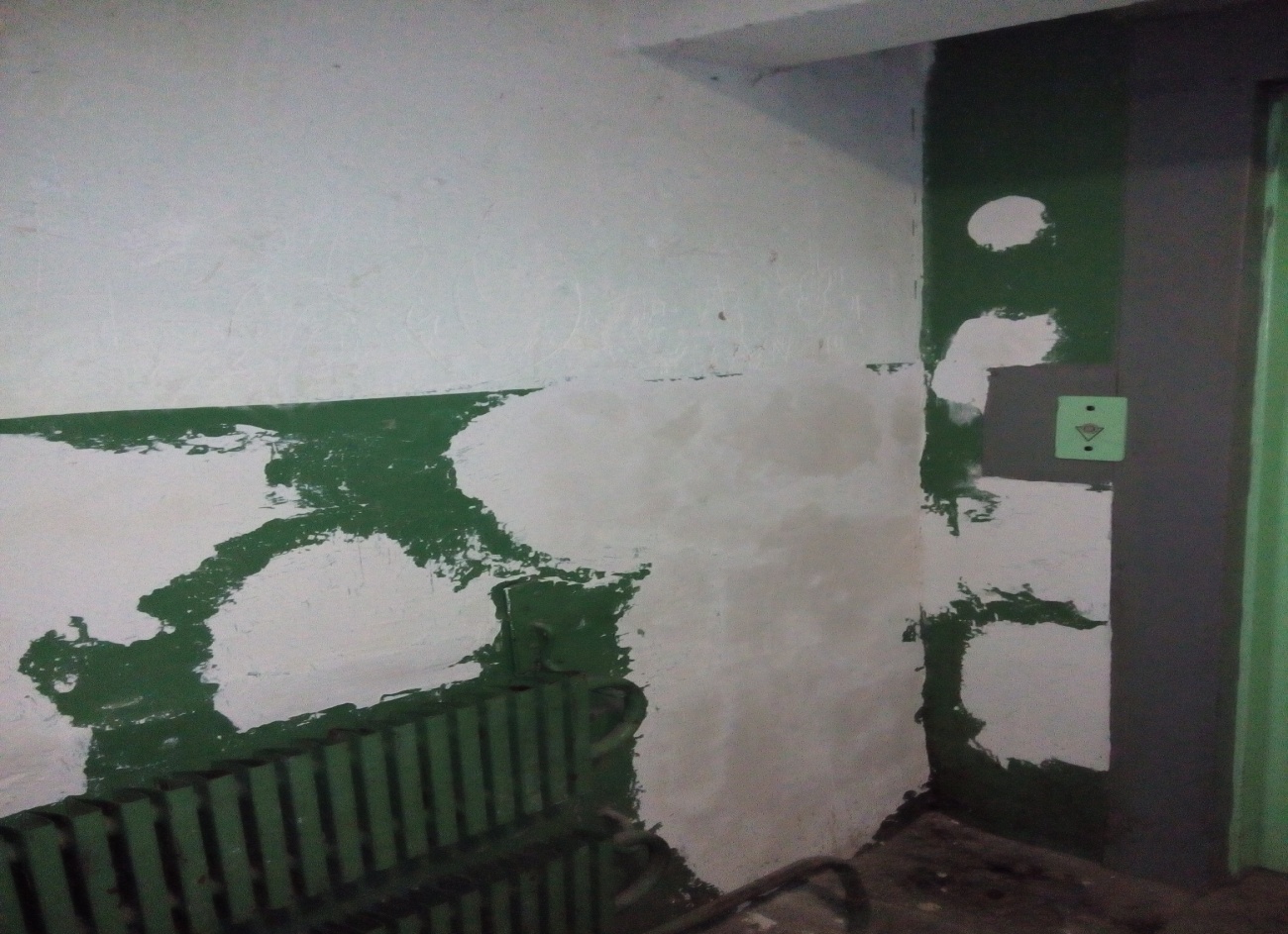 Управляющей организацией устранены выявленные нарушения.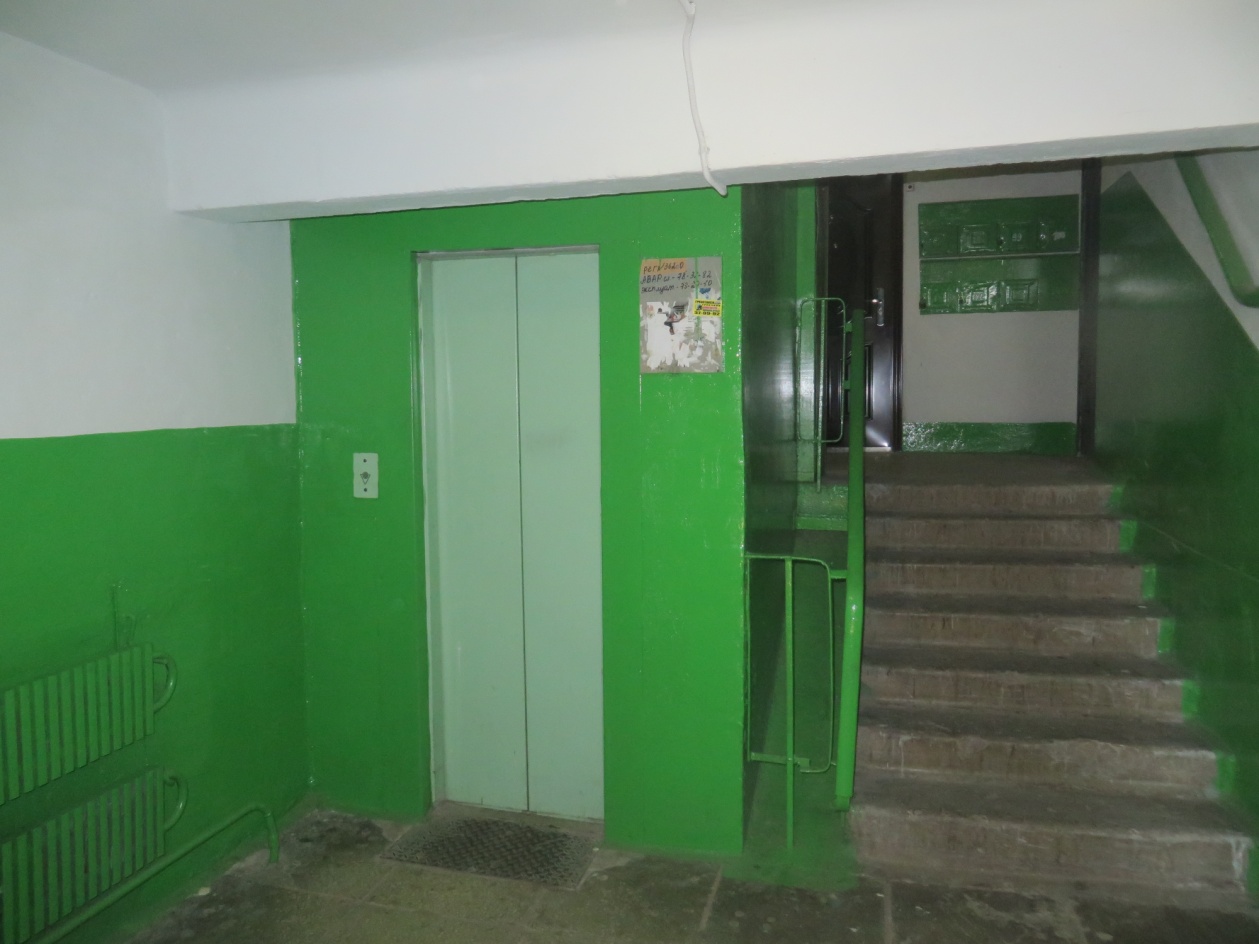 